PROGRAMME ACCESSIBILITÉ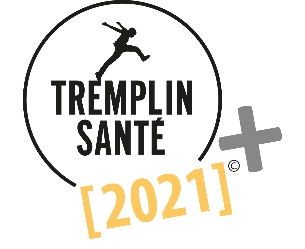 FINANCEMENT de PROJET La mission de la Fondation Tremplin Santé est de contribuer à l’adoption, par les jeunes, de comportements alimentaires sains et d’un mode de vie physiquement actif afin qu’ils grandissent en santé. Comme il est plus facile d’adopter de saines habitudes de vie (SHV) dans un contexte amusant et stimulant, les camps sont de formidables lieux pour de tels apprentissages !Programme AccessibilitéLe programme Accessibilité vise plus particulièrement à soutenir financièrement l’accès des jeunes de 5 à 16 ans issus de milieux où l’indice de défavorisation est élevé, à des activités de loisir en camp favorisant l’adoption de saines habitudes de vie (SHV).Financement de projetCe volet vise à faciliter l’intégration des saines habitudes de vie (SHV) dans les camps, en soutenant la mise en œuvre de projets développés par les camps et dont les bénéficiaires sont des jeunes considérés comme vulnérables, notamment ceux issus de milieux défavorisés.Voici les 4 étapes essentielles pour le dépôt des candidaturesAdhérer au programme Tremplin Santé PLUS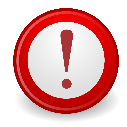 Contacter un coordonnateur Tremplin Santé pour vous faire accompagner :Rebecca Uhland pour les projets en activité physiqueKarine Chamberland pour les projets en saine alimentation et en bien-être.Déposer votre demande de financement avant la date limiteSoutien financier : jusqu’à 2 500 $Calendrier : Ce programme ne s’adresse qu’aux Camps Tremplin Santé Plus en 2021Être administré par un OBNL ou entièrement financé et administré par une municipalitéOffrir une programmation favorisant les saines habitudes de vie par du personnel forméPour les camps de jour : être situé dans une zone de défavorisation telle que définie par Statistique Canada. Envoyez-nous votre code postal par courriel au plus vite pour que nous puissions valider votre éligibilité auprès de notre partenaire.Pour les camps de vacances : accueillir des jeunes de milieux financièrement défavorisés (30 % et plus, produire un justificatif)Avoir été accompagné par un membre de l’équipe Tremplin Santé lors du montage de projetPertinence : Ce projet doit bonifier les activités en lien avec les saines habitudes de vie déjà réalisées au camp. Un grand nombre de jeunes du camp doit pouvoir en bénéficier à différentes reprises (prévoyez une progression des activités au fil des semaines)Faisabilité : La présentation du projet doit être claire et les prévisions budgétaires crédibles.Implication des jeunes : Les jeunes, ou certains jeunes -par exemple, les plus âgés- doivent contribuer au projet, et pas uniquement y participer;Impact sur les jeunes et leurs habitudes de vie : Demandez-vous quel impact vous recherchez chez les jeunes, notamment des plus vulnérables. Est-ce au niveau de leurs connaissances, de leurs attitudes ou de leurs comportements? Comment comptez-vous mesurer ce changement ?Financement complémentaire : Vous devez disposer d’un montant d’au moins 50 % du budget total du projet présenté, et vous engager à le débourser dans le cadre de celui-ci;Les parties de cette entente conviennent de ce qui suit :La présente entente vise à soutenir l’engagement de l’organisme dans la mise en œuvre d’un projet en animation estivale visant l’adoption de saines habitudes de vie (SHV) dont les bénéficiaires sont des jeunes considérés comme vulnérables, notamment ceux issus de milieux défavorisés.L’organisme s’engage à :Mettre en œuvre le projet tel que déposé;Utiliser les sommes allouées selon le budget préétabli;Respecter les modalités et dates présentées en page 2 Mettre à disposition de la Fondation Tremplin Santé des photographies du projet La Fondation Tremplin-Santé s’engage à verser à l’organisme, les sommes accordées selon les modalités présentées en page 2.La Fondation Tremplin Santé se réserve le droit de résilier l’entente pour l’un des motifs suivants :L’organisme fait défaut de remplir l’une de ses obligations en vertu de la présente entente;L’organisme cesse ses opérations de quelques façons que ce soit, y compris en raison de faillite, liquidation ou cession de biens.L’organisme devra alors, dans les cinq jours ouvrables suivant la date de résiliation de l’entente, rembourser tout montant de la subvention qui n’aura pas été utilisé ou qui aurait été utilisé à des fins autres que celles prévues à la présente entente.Les parties ont pris connaissance, acceptent et signent la présente entente à   le .Pour Pour Fondation Tremplin Santé, Tania Paracini, directrice généraleFORMULAIRE DE DEMANDE
FINANCEMENT de PROJETNom de l’organismeNom de l’organismeOBNLOBNLOBNLCamp municipalCamp municipalCamp municipalNom du CampNom du CampAdresseAdresseCode postalCode postalCoordonnées de la personne contact pour le suivi du projet Coordonnées de la personne contact pour le suivi du projet Coordonnées de la personne contact pour le suivi du projet Coordonnées de la personne contact pour le suivi du projet Coordonnées de la personne contact pour le suivi du projet NomFonctionTéléphonePour le 1er versement :Pour le 1er versement :Pour le 1er versement :Entente dûment signée (page 3)Programmation hebdomadaire des jeunes concernés par le projet (exemple de l’année passée)Formulaire de demande de financement dûment rempli et signé (pages 4 à 6)Prévisions budgétaires du projet (page 7)Profil SHV 2021 complétéDescription de votre formation SHV (contenu, durée, approche pédagogique)Nombre d’animateurs formés (en % de l’ensemble des animateurs) Vos informations bancaires pour effectuer les deux versementsPour le 2nd versement :Pour le 2nd versement :Pour le 2nd versement :Photographies du projet (haute résolution)Rapport final Bilan SHV complétéJe, soussigné(e) , déclare que les renseignements fournis dans ce formulaire et dans les documents joints en annexe sont exacts et complets. Je, soussigné(e) , déclare que les renseignements fournis dans ce formulaire et dans les documents joints en annexe sont exacts et complets. Nom du projet  Nature du projet Description du contexte actuel (8/10 lignes)
Listez les actions déjà entreprises au camp en lien avec les SHV ET leurs impacts sur les jeunesDescription de votre projet (15/20 lignes) Précisez aussi sa période de réalisationIndiquez le nom de la personne qui vous a accompagné  Rebecca Uhland Karine Chamberland Quels sont les partenaires locaux ou régionaux impliqués dans votre projet En quoi ce projet vient-il bonifier vos activités actuelles? (8/10 lignes)À quel niveau, les jeunes vont-ils contribuer au projet ?Au total, combien de jeunes devraient participer aux activités du projet? . Ce qui représente approximativement  % des jeunes du campÀ combien de reprises chaque jeune devrait-il participer aux activités ? Pendant combien de temps chaque jeune devrait-il participer à ces activités (heures environ) ? Quel est l’impact que vous recherchez au niveau des SHV des jeunes, notamment des plus vulnérables ? 
(9/10 lignes) Quel est l’indicateur que vous comptez observer au cours de la réalisation du projet pour témoigner de l’atteinte de l’impact ?   (Lequel, quand sera-t-il observé, fréquence, comment etc.) (3/4 lignes)Qu’est-ce qui vous permet de penser que ce projet sera maintenu les années suivantes ?  (3/4 lignes)Liste des principales étapes du projetMontant demandé à la Fondation Tremplin Santé (= somme des dépenses cochées dans le tableau ci-dessous)   $Liste des dépenses envisagées (indiquez toutes les dépenses prévues, même celles qui ne seront pas financées par la Fondation Tremplin Santé)Quel est le montant total du financement obtenu d’autres partenaires? $Qui sont-ils ? (4/5 lignes)Quels sont les outils Tremplin Santé que vous souhaitez utiliser dans le cadre du projet ?